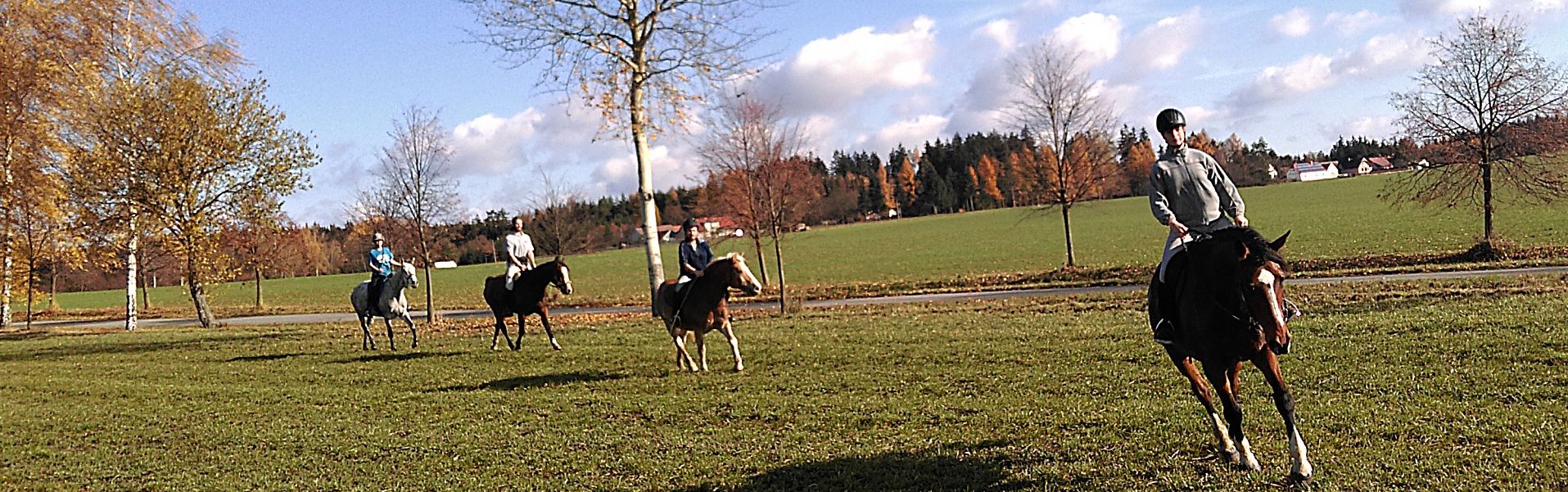 Přihláška na akci:VYTRVALOSTNÍ VÍKENDOVKA  17. – 18.9.2016
Statek u Rezků, Dědice 27, 391 43 p. Mladá Vožice
lektorka: Jana Lohrová – Kůň je přítelJméno a věk jezdce:
Dosavadní zkušenosti:
Zásadní problémy:Jméno a věk koně:
Pohlaví koně:
Dosavadní zkušenosti, aktuální fyzická kondice:
Zásadní problémy:Ustájení koně:  vlastní ohrádka – ANO / NE
		box – ANO/NEUbytování: vlastní stan – ANO / NE
                     chci tip na ubytování v okolí – ANO / NEPříjezd: pátek 16.9.2016 od 16 do 20h
              sobota 17.9.2016 do 7h ránoCO OD KURZU OČEKÁVÁM: 